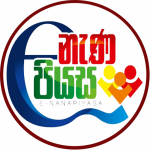 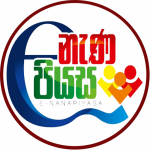 පාඩම :- ප්‍රස්තාරකරණයේ විශේෂිත අවස්ථා (සමග්‍රහ, විෂඹග්‍රහ, අවග්‍රහ).සෑම සංගීත ක්‍රමයකම එහි ස්වර හෝ පද හෝ නියමිත පරිදි ග්‍රන්ථ ගත කිරීම සිදු වන්නේ ප්‍රස්තාර කිරීමෙනි.ප්‍රස්තාරකරණයේ දී ඒ සඳහා වූ සුවිශේෂ අංග රාශියකි.ග්‍රහයගායනයක දී හෝ වාදනයක දී අත්ලෙන් ආඝාතය හෙවත් තාල ස්ථාන පවත්වා ගෙන යෑමට පෙළඹෙන ස්ථානය ග්‍රහය ලෙස හඳුන්වයි.මෙය දේශිය මෙන්ම හින්දුස්ථානී සංගීතයට ද පොදුය. ආඝාතය තැබීම, දෙඅත්ල, තාලම්පට හෝ ලී කැබලි යුගළයකින් සිදු කරයි.මාත්‍රා 2, 3 හා 4 ට අදාළ තෙවැදෑරුම් ගීත සඳහා තාල තැබීම නිදසුන් වේ.1 2 / 1 21 2 3 / 1 2 31 2 3 4 / 1 2 3 4මෙහිදී පළමු මාත්‍රාව මත තාලය පිහිටයි.එසේ ආඝාතය තැබීමේ දී ගීතයට හානි නොවන ආකාරයෙන් සිදු කරයි.දේශීය ජන සංගීතයේ දී තාලම්පොටින් නිකුත් වන ශබ්දය පහත පරිදි නම් කර ඇත. එහි සංකේතය ද පහත වේ.තිත්	- 		තෙයි	- /මෙලෙස වයනුයේ විහිදෙන හඬ සහ හඬ නොවිහිදෙන ලෙසිනි.ග්‍රහය ප්‍රධාන කොටස් 03 කට බෙදනු ලබයි.සමග්‍රහයවිෂමග්‍රහයඅවග්‍රහයසමග්‍රහය“සමග්‍රහය” යනු ගී පාදයක මුල් මාත්‍රාව මත ආඝාතය හෙවත් තාල තැබීමයි.එසේ සිදු කිරීමේ දී ගීතයත්, තාලයත්, එකවර ආරම්භ වීම විශේෂත්වය යි.එය ව්‍යවහාරික සංගීතයේ දී On the beat යනුවෙන් හඳුන්වනු ලබයි. අවග්‍රහය“අවග්‍රහය” යනු තාලය වාදනය කිරීමෙන් පසුව ගීතය ආරම්භ වීමයි.එහි  දැකිය හැකි විශේෂත්වය වන්නේ ආඝාතය පළමුවෙන් ද, ගීතය දෙවනුව ද යෙදීමයි.අවග්‍රහය ගීත ප්‍රස්තාරයක දැක්වීමේ දී “+” යන සළකුණ භාවිතා කෙරේ.ව්‍යවහාරික සංගීතයේ දී අවග්‍රහය Off beat ලෙස නම් කරයි.බොහෝ ජන ගීත තුළ අවග්‍රහයෙන් ගීත ආරම්භ වීම දක්නට ලැබේ.උදා :- වැළපුම් ගීවිෂමග්‍රහය“විෂමග්‍රහය” යනු ගීතය ගායනා කිරීමෙන් පසු තාලය ආරම්භ වීමයි.එහිදී පළමුවෙන්ම ගීතයත්, දෙවනුව තාලය හෙවත් ආඝාතයත් යෙදීම විශේෂත්වයයි.විෂමග්‍රහ ගී පාද ප්‍රස්තාරයක දැක්වීමේ දී අවග්‍රහය දැක්වීම සඳහා භාවිතා කළ “+” ලකුණම යොදා ගනියි.උදා :-	 + දු ර  පෙ නෙ න 	 + + හෙළ  ජා s ති ක පැවරුමපහත සඳහන් ගීත හොඳින් ශ්‍රවණය කරන්න.එම ගීත සමග්‍රහ, විෂමග්‍රහ සහ අවග්‍රහ යන ග්‍රහ වර්ග 03 ට අදාළව වගු ගත කරන්න.දුර පෙනෙන තැනිතලාපෙරදිග මුතු ඇටයයි මේසසර වසන තුරුහෙළ ජාතික අභිමානේගලන ගඟකි ජීවිතේඅම්මා සඳකිලංකා ලංකාමට මෑණි වගේසාධු දන්තදාසමග්‍රහඅවග්‍රහවිෂමග්‍රහ